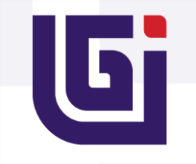 Инициативный проект: «Создание патриотического клуба «Барс» в г.п. Таёжный»      	На территории городского поселения Таежный инициативной группой граждан разработан инициативный проект: «Создание патриотического клуба «Барс» в г.п. Таежный». В числе участников инициативной группы ветераны боевых действий, участники СВО. Стоимость проекта составляет 650 531,44 руб.      	 Проект предполагает открытие патриотического клуба в г.п. Таёжный, для создания дополнительных возможностей проведения занятий военно-прикладными видами спорта для несовершеннолетних детей и подростков от 7 до 17 лет. В клубе планируется проведение работы военно-патриотического направления, физической подготовки, организация досуга несовершеннолетних детей и подростков. Для реализации проекта необходимо приобрести материально-техническую базу: амуницию, инвентарь, экипировку, снаряжения в целях повышения общей и  физической подготовки. Благодаря материально-технической базе занятия будут более продуктивными и познавательными.Основная задача проекта заинтересовать молодежь г.п. Таежный к военно-прикладным видам спорта, формированию волевых качеств. Воспитанники клуба «Барс» приобретут практические навыки: строевой подготовки, разборке, сборке автоматов, оказания первой доврачебной медицинской помощи, уроков "Самовыживания", походы в лес, бег на длинные дистанции, соревнований по военно-спортивным дисциплинам. Планируется проведение лекций по военно-патриотическому воспитанию, встречи с прибывшими в отпуск бойцами СВО, беседы, занятия.Военно-патриотическое направление предусматривает знакомство членов клуба со знаменательными датами нашего государства, формирование у ребят чувства гордости к историческому прошлому нашей Родины, ответственность за выполнение воинской службы в армии и развитию необходимых качеств личности для выполнения воинского долга в рядах Вооружённых сил Российской Федерации.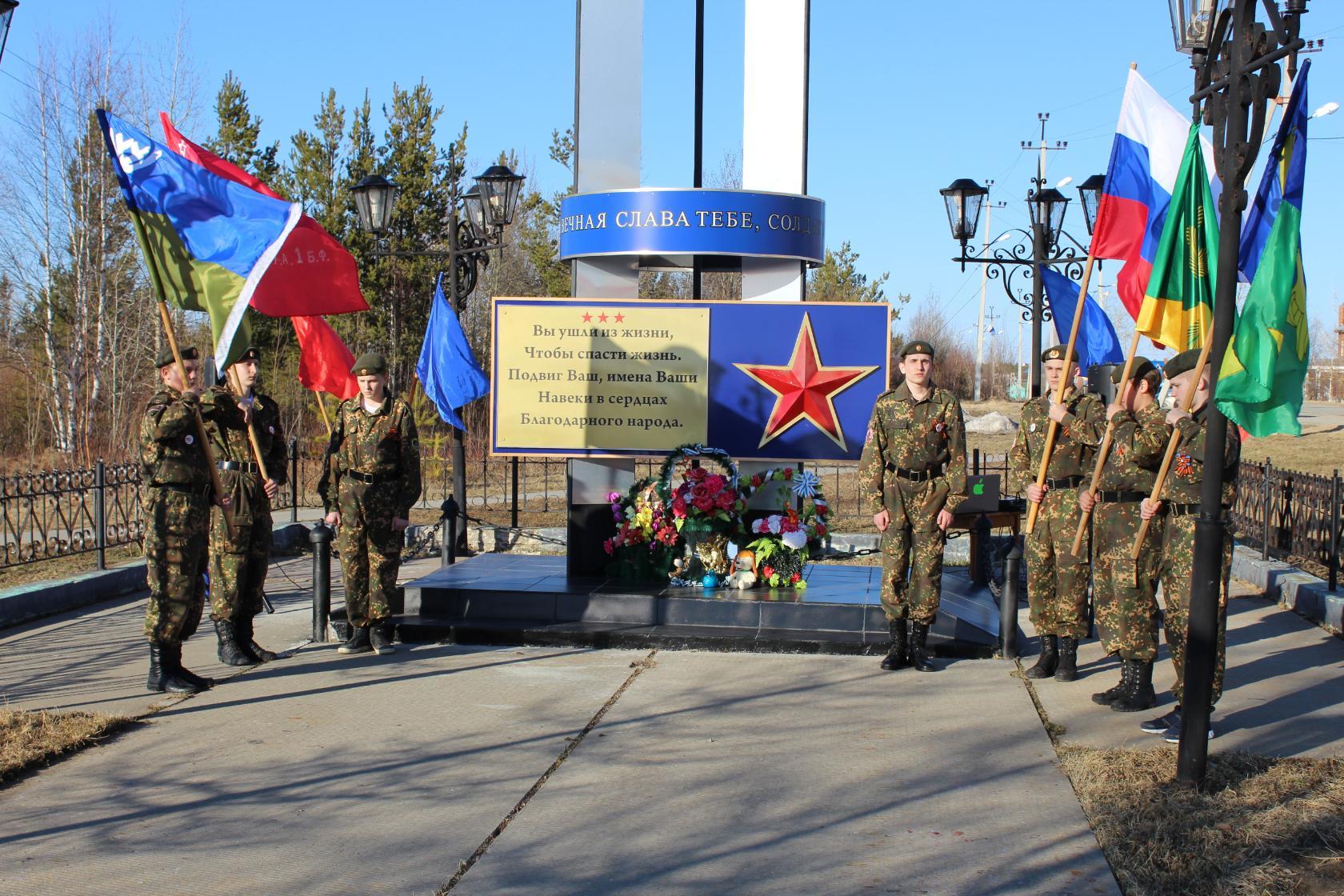 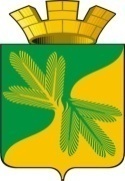 МУНИЦИПАЛЬНОЕ СРЕДСТВО МАССОВОЙ ИНФОРМАЦИИ ОРГАНОВ МЕСТНОГО САМОУПРАВЛЕНИЯГОРОДСКОГО ПОСЕЛЕНИЯ ТАЁЖНЫЙОФИЦИАЛЬНО:ОФИЦИАЛЬНЫМ ОПУБЛИКОВАНИЕМ МУНИЦИПАЛЬНЫХ ПРАВОВЫХ АКТОВ ЯВЛЯЕТСЯ ИХ ОПУБЛИКОВАНИЕ В ГАЗЕТЕ  «ВЕСТНИК ТАЁЖНОГО СТАТЬЯ 35 ПУНКТ 3 УСТАВА ГОРОДСКОГОПОСЕЛЕНИЯ ТАЁЖНЫЙ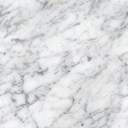 